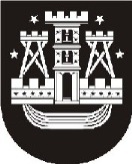 KLAIPĖDOS MIESTO SAVIVALDYBĖS ADMINISTRACIJOS DIREKTORIUSĮSAKYMASDĖL 2019–2023 METŲ KADENCIJOS KLAIPĖDOS MIESTO SAVIVALDYBĖS SENIŪNAIČIŲ RINKIMŲ sustabdymo2020-03-26 Nr. AD1-401KlaipėdaVadovaudamasis Lietuvos Respublikos vietos savivaldos įstatymo 29 straipsnio 8 dalies 2 punktu, atsižvelgdamas į Lietuvos Respublikos Vyriausybės ekstremalių situacijų komisijos posėdžio 2020 m. kovo 12 d. protokole Nr. 73-5 pateiktas rekomendacijas bei paskelbtą karantiną Lietuvos Respublikoje:Stabdau pakartotinius 2019–2023 metų kadencijos Klaipėdos miesto savivaldybės seniūnaičių rinkimus Aitvaro, Aukuro, Aušros, Bandužių g., Brigantinos, Dainavos, Debreceno g., Draugystės, Gedminų g., Kuršių a., Laukininkų g., Nykštuko, Pingvinuko, Rambyno g., Smiltelės g., Šviesos g., Vakarų, Versmės, Vėtrungės, Vitės, Žaliakalnio, Želmenėlio, Žilvičio seniūnaitijose iki  karantino laikotarpio pabaigos.Nustatau, kad šis įsakymas skelbiamas spaudoje ir Klaipėdos miesto savivaldybės internetinėje svetainėje.Savivaldybės administracijos direktoriusGintaras Neniškis